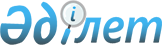 О внесении изменений и дополнения в постановление акимата Астраханского района от 29 июня 2007 года № 278 "Об определении мест для размещения агитацинных печатных материалов кандидатов в депутаты Парламента Республики Казахстан, маслихата области, маслихата Астраханского района"
					
			Утративший силу
			
			
		
					Постановление акимата Астраханского района Акмолинской области от 6 февраля 2009 года № 28. Зарегистрировано Управлением юстиции Астраханского района Акмолинской области 3 марта 2009 года № 1-6-94. Утратило силу - постановлением акимата Астраханского района Акмолинской области от 8 февраля 2011 года № 46

      Сноска. Утратило силу - постановлением акимата Астраханского района Акмолинской области от 8 февраля 2011 года № 46

      В соответствии с пунктом 6 статьи 28 Конституционного Закона Республики Казахстан от 28 сентября 1995 года «О выборах в Республики Казахстан», акимат Астраханского района ПОСТАНОВЛЯЕТ:



      1.Внести в постановление акимата Астраханского района «Об определении мест для размещения агитационных печатных материалов кандидатов в депутаты Парламента Республики Казахстан, маслихата области, маслихата Астраханского района» от 29 июня 2007 года № 278 (зарегистрировано в Региональном реестре государственной регистрации нормативных правовых актов № 1-6-68) следующие изменения и дополнение:

      в приложении указанного постановления:

      в строке «село Астраханка»:

      слова «улица Аль-Фараби на автобусных остановках, улица Абылайхана на автобусных остановках» заменить словами «на землях общего пользования по улице Аль-Фараби, в районе магазина «Гермес» и на территории административного здания аппарата акима Астраханского района»;

      в строке «село Оксановка»:

      слова «в помещении библиотеки» заменить словами «на землях общего пользования в районе магазина «Салют»;

      в строке «село Кайнарское»:

      слово «школы» заменить словами «административного здания аппарата акима сельского округа»;

      в строке «село Лозовое»:

      слова «на территории школы» заменить словами «на землях общего пользования в районе пекарни индивидуального предпринимателя Гуралевича Виталия Леонидовича»;

      в строке «село Косколь»:

      слова «сельского клуба товарищества с ограниченной ответственностью «СХП Колутон-04» заменить словом «школы»;

      в строке «село Алгабас»:

      слова «на территории школы» заменить словами «на землях общего пользования в районе магазина индивидуального предпринимателя Кожантаева Омара Балташевича»;

      дополнить строкой:

      «село Ковыленка на территории школы стенд».



      2.Контроль за исполнением настоящего постановления возложить на заместителя акима района М.Кожахмет.



      3.Постановление вступает в силу со дня государственной регистрации в Управлении юстиции Астраханского района и вводится в действие со дня официального опубликования.      Аким Астраханского

      района                           Р.Акимов      СОГЛАСОВАНО:      Председатель Астраханской

      районной территориальной

      избирательной комиссии        В.Удовиченко
					© 2012. РГП на ПХВ «Институт законодательства и правовой информации Республики Казахстан» Министерства юстиции Республики Казахстан
				